UJIAN AKHIR SEKOLAH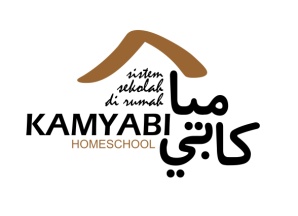 SEMESTER 2 TAHUN 2013/2014Pelajaran	: paiWaktu	: 90 MenitKelas	: i (satu)PETUNJUK1. Sebelum mengerjakan baca Surat Al Fatihah, shalawat kepada Nabi SAW, dan Berdoa2. Baca Soal dengan tenang dan teliti3. Kerjakan Ujian sesuai waktu yang ditentukan dengan jujurBerilah Tanda Silang (X) Pada Huruf a,b Atau c Di Depan Jawaban Yang Paling Benar!1.  عَلَيْهِمْ Lafal di samping apabila dibaca berbunyi ....a.  ’Alaikum.                                                           c.  ‘Alaihim.b.  ’Alamin.2.  Lafal yang berbunyi  an’amta  adalah ....a.  اَنْعَمْتَ                                                                           c. اَنْعَمْتُb. اَنْعَمْتِ3.  Yang merupakan makhluq ciptaan Allah SWT adalah....a.  sambal.                                                               c.   saos.b.  cabe .4.  Beriman kepada hari Kiyamat adalah merupakan Rukum Iman yang ke ....a.  lima.                                                                      c.  tigab.empat.5.  Rukun Iman yang terakhir adalah ....a.  Takbir                                                                     c.  Ibadah Haji.b.  Takdir .6.  Orang berbuat jujur hatinya akan menjadi ....a.  Senang.                                                                  c.  Tenang.b.  Berang.7.  Tanggung jawab siswa di sekolah , ketika ada tugas rumah adalah ....a.  asal mengerjakan.                                                c.  menyontek teman.b.  dikerjakan dengan baik.8.  Orang yang suka pada kebersihan akan terjaga ....a.  kesehatannya.                                                       c. ketertibannya.b.  keindahannya.9.  Tata tertib sekolah harus ....a.  dilanggar.                                                                 c.  ditaati.b.  dibaca.10.  Bersuci untuk menghilangkan ....a.  najis.                                                                          c.  debu.b.  air.11  .Berwudu dengan menggunakan ....a.  air limbah.                                                                 c.  air suci.b.  air hangat.12.  Apabila tidak ada air, kita boleh beristinjak dengan menggunakan ....a.  plastik.                                                                        c.  mika.b.  batu.13.  Rukun Islam yang kedua adalah ....a.  salat.                                                                             c.  puasa.b.  zakat.14.  Jumlah Rukun Islam ada ....a.  enam.                                                                            c.  empat.b.  lima.15.  Membaca dua kalimat Syahadat merupakan rukun Islam yang ke ....a.  tiga.                                                                                    c.  satu.b.  dua.II.  Isilah Titik – Titik Di Bawah Ini Dengan Jawaban Yang Tepat!16.  Maliki yaumid ....17.  Ihdinas siratal ....18.  Pencipta alam semesta disebut ....19.  Rukun Iman yang keempat adalah iman kepada ....20.  Anak yang bertanggung jawab jika bersalah mau ....21.  Contoh disiplin siswa , ketika sedang diajar oleh guru berada di ....22.  Berwudu adalah untuk menghilangkan ....23.  Gerakan wudu yang terakhir adalah membasuh ....24.  Muslim yang mampu wajib melaksanakan rukun Islam kelima yaitu ....25.  Umat Islam melakukan salat wajib sehari semalam sebanyak ....III.  Jawablah Pertanyaan-Pertanyaan Di Bawah Ini Dengan Benar !26.  Berapakah jumlah ayat pada surat Al-Fatihah ?       Jawab  : ...........................................................................................................27.  Sebutkan Rukun Iman yang kedua ?       Jawab  : ...........................................................................................................28.  Bagaimana cara menjaga kebersihan kelas ?       Jawab  : ...........................................................................................................29.  Apa yang kamu lakukan agar tidak berhadaskecil ?       Jawab  : ...........................................................................................................30.  Ada berapa macamkah kalimat Syahadat ?       Jawab  : ........................................................................................................... 